Unit 2  综合能力测评 时间：40分钟　满分：100分Speaking说(25%)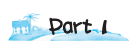 一、跟读下列词(组)或句子。(10分)1. schoolbag　2. storybook　　 3. notebook　　   4. toy5. key       6. maths book    7. Chinese book   8. candy9. What's in your schoolbag?10. What colour is it?二、看图并跟读对话。(5分)1. A：What's in your pencil box?B：A pencil，an eraser and a pen. 　  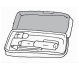 2. A：Where is your schoolbag?B：It is on the desk. A：Oh，it is nice. 　　 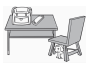 三、跟读下面的对话。(10分)A：I have a new schoolbag. B：Really? What colour is it?A：Look! It's yellow and black. B：Wow！So cute! What's in it?A：An English book，some candies and a toy.  Listening听(25%)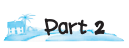 一、听录音，选出你所听到的内容。(5分)(　　) 1. A. have	B. heavy	C. five(　　) 2. A. colour	B. car	C. class(　　) 3. A. storybook	B. schoolbag	C. candy(　　) 4. A. four	B. fourteen	C. sorry(　　) 5. A. Here it is. 	B. Here is it. 	C. Thank you. 二、听录音，标序号。(5分)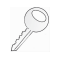 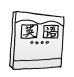 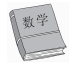 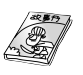 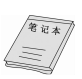  (　　)　　　(　　)　　　　 　(　　)        (　　)　　　　  (　　)三、听录音，判断下列图片与你所听到的内容是(√)否(×)一致。(5分)1. 　2. 　3. 4. 5. 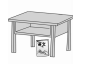 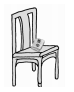 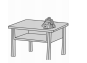 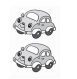 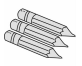  (　　)　　　   (　　)　　　 　(　　)        (　　)        (　　)四、听录音，选择合适的答语。(10分)(　　) 1. A. It's blue and white. 　　　 　B. A ruler. (　　) 2. A. It's red.                   B. Four. (　　) 3. A. My schoolbag is heavy.      B. Two books, three pens and four pencils. (　　) 4. A. It's on the  desk.           B. I lost my pen. (　　) 5. A. Thank you.                B. You're welcome. Vocabulary and Grammar词汇与语法(30%)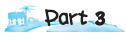 一、将下列单词归类。(10分)1. 科目名称：_______________________________________________________2. 学习用品： _____________________________________________________3. 数字：__________________________________________________________二、单项选择。(10分)(　　) 1. I ________ a new schoolbag. A. am	B. is	C. have(　　) 2. — ________ is your ruler?— It's blue. A. What	B. Who	C. What colour(　　) 3. —What's in your desk?— ________. A. Two notebooks and a toy	B. It's blue	C. It's near the door(　　) 4. It's a ________ cat. A. fan	B. fat	C. five(　　) 5. —What's in your schoolbag?— ________ English book and ________ maths book. A. An，a 	B. A，a	C. An，an(　　) 6. What's in ________ hand?A. you	B. your	C. me(　　) 7. Here ________. A. is it	B. it is	C. it(　　) 8. I have ________ toys. A. a	B. an	C. two(　　) 9. 当你做错事感到抱歉时，应该说：A. I'm fine. 	B. I'm OK. 	C. I'm sorry. (　　) 10. 当你想问物品的颜色时，应该说：A. What's in it?	B. What colour is it?	C. Where is it?三、给下列描述选择相应的图片。(5分)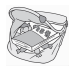 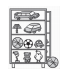 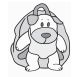 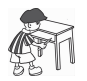 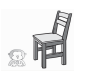 　A　　　　　　B　　　 　 　C         D　　   　 E(　　) 1. I have many toys. (　　) 2. Put your pencil in the desk. (　　) 3. My schoolbag is a funny dog. I like it. (　　) 4. The toy monkey is near the chair. (　　) 5. There is a storybook and some candies in my schoolbag. 四、给下列句子选择正确的答语。(5分)(　　) 1. What's in your hand?(　　) 2. What colour is your schoolbag?(　　) 3. I have a new storybook. (　　) 4. A pencil?(　　) 5. Is it in your hand?Reading and Writing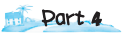 读和写(20%)一、看图选词(组)并写入四线三格内。(10分)1. I have a new .   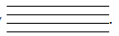 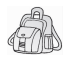 2. Put your ruler on the.    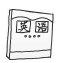 3. Excuse me. I lost my.   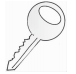 4. I like myvery much.   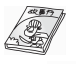 5. I have somein my schoolbag. 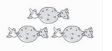 二、快乐阅读。(10分)My name is Zhang Kai. I'm ten. I have a new schoolbag. It's big and heavy. There is a Chinese book, a maths book, an English book and six storybooks in it. There is a pink(粉红色的) pencil box in it. My schoolbag is black and white. How nice it is!根据短文内容判断下列句子对错，对的打“√”，错的打“×”。(　　) 1. Zhang Kai is ten. (　　) 2. Zhang Kai has a new pencil. (　　) 3. There is one book in Zhang Kai's schoolbag. (　　) 4. Zhang Kai's pencil box is pink. (　　) 5. Zhang Kai's schoolbag is nice. Part 2听力材料：一、1. heavy　2. colour　3. candy　4. sorry  5. Here it is. 二、1. English book2. storybook　3. notebook4. maths book5. key三、1. Put the Chinese book under the desk. 2. My maths book is in the schoolbag. 3. Put the schoolbag on the desk. 4. I have two toy cars. 5. I have three pens. 四、1. What's in your hand?2. What colour is your pencil?3. What's in your schoolbag?4. Where's your notebook？　5. Here you are. 答案：一、1—5　B A C C A二、5　1　4　2　3三、1—5　√ × √ √ ×四、1—5　B A B A APart 3一、1. maths，English，Chinese2. pencil，schoolbag，notebook，eraser，ruler3. three，nine二、1. C2. C　点拨：It's blue. 意为：它是蓝色的。故问句问的应是颜色，提问颜色用what colour。3. A4. B　点拨：fan风扇；fat肥胖的；five五。5. A　点拨：English是以元音音素开头的单词，故前面用an；maths不是以元音音素开头的单词， 故前面用a。6. B　7. B8. C　点拨：toys是toy的复数形式，故前面的数字应大于1，故选C。9. C　10. B三、1—5　B D C E A四、1—5　C B A E DPart 4一、1. schoolbag   2. English book   3. key  4. storybook   5. candies二、1—5　√　×　×　√　√Speaking（25%分）Speaking（25%分）Speaking（25%分）Listening（25%分）Listening（25%分）Listening（25%分）Listening（25%分）Vocabulary and Grammar（30%分）Vocabulary and Grammar（30%分）Vocabulary and Grammar（30%分）Vocabulary and Grammar（30%分）Reading and Writing(20%)Reading and Writing(20%)总分题号一二三一二三四一二三四一二得分maths，pencil，three，schoolbag，notebook，nine，English，eraser，ruler，ChineseA. It's nice. B. It's red and white. C. A key and some candies. D. Yes，it is. E. No. It's a pencandies　storybook　English book　key　schoolbag